Škola hrou – virtuální!VIRTUÁLNÍ REALITA JAKO SOUČÁST VZDĚLÁVACÍCH PROGRAMŮ PRO ŠKOLY V RÁMCI MUZEJNÍ PEDAGOGIKY. POPRVÉ V ČR.Oblastní muzeum a galerie v Mostě začíná od 2. pololetí školního roku 2022/23 nabízet 2. stupni základních škol vzdělávací program Panoráma starého Mostecka, jehož součástí jsou aktivity žáků ve virtuální realitě.V posledních dvou lednových týdnech probíhá úprava projektu pro plný provoz s partnerskou ZŠ Litvínov – Hamr a od února bude Panoráma zařazena do nabídky vzdělávacích programů pro školy. Rádi bychom poděkovali ZŠ Litvínov – Hamr za účast na projektu.Marie Terezie by se nestačila divit. Všeobecný školní řád z roku 1774 je obecně vnímán jako předpis, který v našich zemích zavedl povinnou školní docházku. Ta se však nemusí odehrávat jen v prostorách školy. Je tolik zajímavých míst k prozkoumání – třeba muzeum!Škola a muzeum – obě instituce bývají vnímány jako velmi konzervativní, ale v posledních letech už tomu tak v mnoha případech není. Oblastní muzeum a galerie v Mostě ve spolupráci se základními a středními školami Mostecka připravilo 3 samostatné virtuální moduly, které žákům a studentům přiblíží:Svět kolem roku 1900Panorámu starého MosteckaVirtuální muzeum MosteckaNa základě digitalizace tisíců fotografických snímků v podobě pozitivů a negativů, po desítky let ukrytých v depozitářích, bylo možné naskenované obrazy přenést do světa virtuální reality a umožnit dětem co možná nejtěsnější kontakt s předměty, které běžně nemohou brát do rukou a zároveň vidět svět tak, jak vypadal před 100 lety. Díky moderní technice dávno zapomenuté příběhy znovu ožívají v podobě výletů po Evropě a dalších částech světa tak, jak je vnímali zdejší obyvatelé před více než 100 lety.Jednotlivé moduly jsou navíc doplněny o možnost sledování dokumentárních filmů:Modul 1Příběh fotografa Aloise Beera (1840-1916)+ 3 krátké dokumentární filmy (Dějiny módy + Dějiny techniky + Dějiny fotografie 19. století)Modul 2Děkanský kostel Nanebevzetí Panny Marie v Mostě - 1. část - Gotika a renesanceDěkanský kostel Nanebevzetí Panny Marie v Mostě - 2. část - Přesun kostelaMostecké milníky (animovaný film od Anety Bendákové)Modul 3Historie muzea nejen mosteckého (s panem Marcelem Rošetzským)Tajemství mosteckého muzea (hraný film)Zároveň všechny zveme na právě probíhající fotografickou výstavu Panoráma starého Mostecka, doplňující všechny tři moduly představením velkoformátových fotografií.https://www.muzeummost.cz/cz/http://panoramamostecka.cz/https://www.facebook.com/mostmuzeumhttps://www.facebook.com/panoramamostecka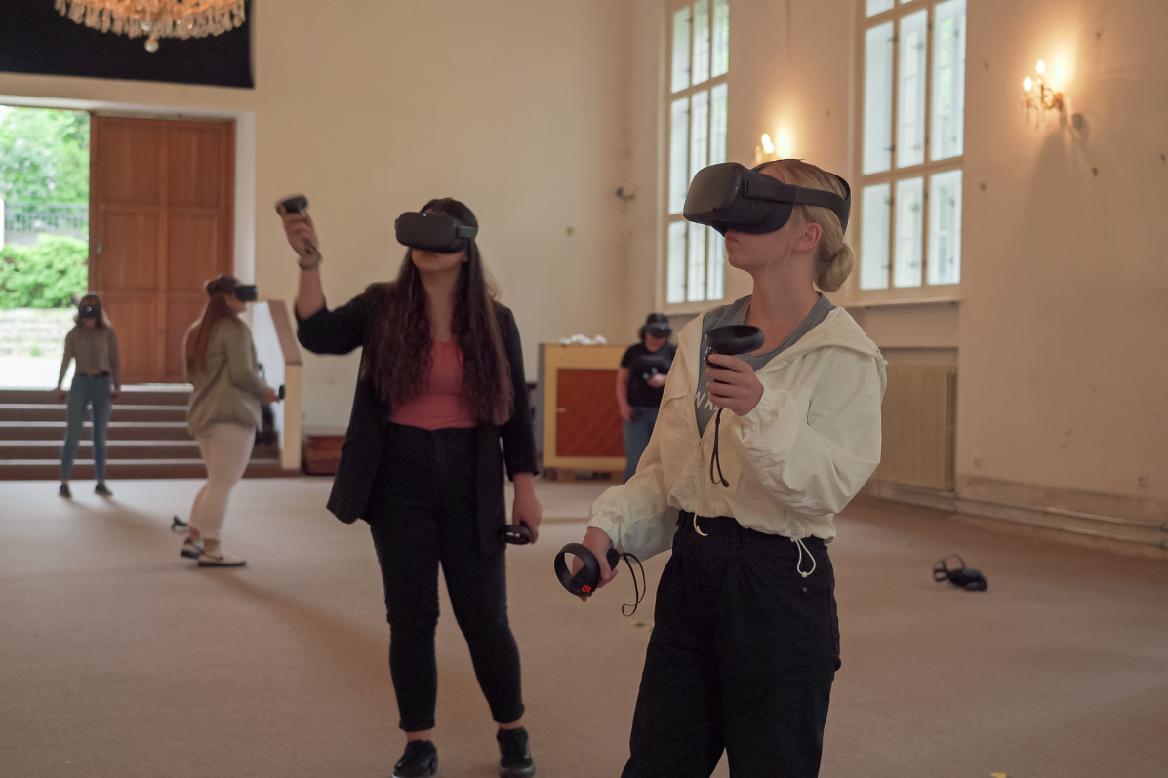 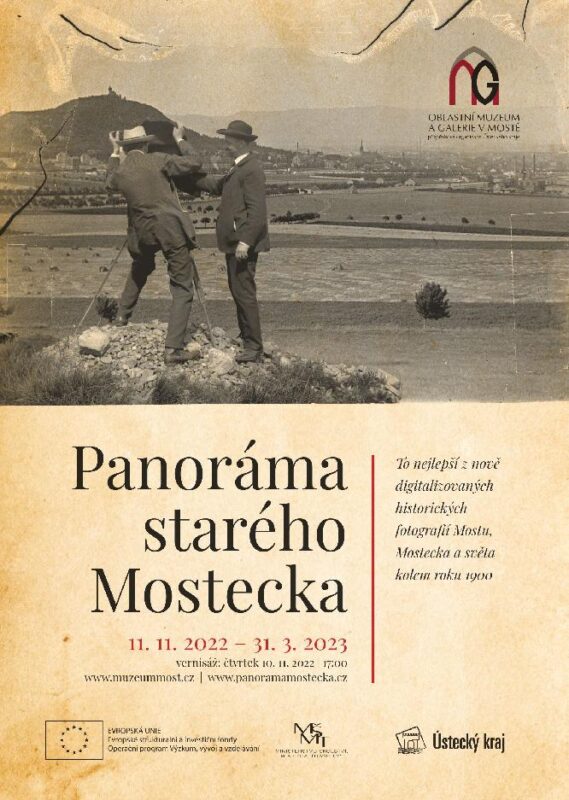 